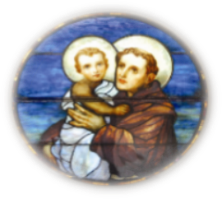 THE CATHOLIC COMMUNITY OF		SAINT ANTHONY OF PADUA CATHOLIC CHURCH156 Maxwell Ave., Hightstown, NJ 08520.  Tel. 609-448-0141EL RITO DE INICIACIÓN CRISTIANA DE LOS ADULTOSNUESTRA DECLARACIÓN DE MISIÓN es inspirar a todos a conocer y amar a Cristoinvitándolos a tener una relación con Él y a transformarellos en discípulos misioneros.El jefe de la R.C.I.A.El ministerio es el párroco de la parroquia. Además del Pastor, el Director es responsable de trabajar con el Pastor y el equipo del Catecumenado para ver que se lleven a cabo los ministerios del Catecumenado y que se observen las normas y directivas del Rito. Él / ella organiza la capacitación y el desarrollo continuo del equipo, proporciona recursos para el equipo y actúa como la persona de contacto para la Diócesis.El Rito de Iniciación Cristiana para Adultos (RICA) no es un Programa de Educación Religiosa ni un Programa de Formación de Fe para Adultos.Es un PROCESO de conversión y transformación lleno de Liturgias y Ritos tanto para los no cristianos que buscan ingresar formalmente a la Iglesia Católica como para aquellos ya bautizados como cristianos que buscan recibir los sacramentos de la Confirmación y la Sagrada Eucaristía.Según el derecho canónico, los niños que hayan cumplido 7 años y no hayan sido bautizados deben ser incluidos en el proceso de RICA.El Proceso de RICA es un viaje espiritual compuesto por varios Pasos / Etapas y cada Paso / Etapa tiene sus propias instrucciones y funciones.El proceso de formación real depende de los antecedentes personales y del conocimiento de la Fe del individuo.Cada individuo es guiado por el equipo de RICA a través del proceso de acuerdo a su ritmo.Todos nuestros materiales están aprobados por la Diócesis de Trenton y nuestros oradores están muy bien informados sobre los temas de la Iglesia Católica Romana.Practicamos un catecumenado todo el año, es decir, damos la bienvenida a nuevos participantes durante todo el año.La parroquia de San Antonio tiene dos procesos de RICA.Uno está en inglés y el otro en español. Los Pasos / Etapas son:Primer paso:      período de investigación (pre-catecumenado) - conociendo la feSegundo paso: Período del catecumenado - enfóquese en las instrucciones formales de la feTercer paso:      purificación e iluminación, basado en el examen de su vidaCuarto paso:      Mistagogía: un período para reflexionar y profundizar en su vida spiritualY dentro de estos Pasos / Etapas, celebramos muchos Ritos.A)	Rito de aceptación: aquellos que aceptan la Palabra de Dios por primera vez.Celebrada durante el período del primer Paso dentro de una Misa. Cuando los Candidatos están listos.B)	Rito de bienvenida: dar la bienvenida a los que han regresado a la Iglesia.Celebrada durante el período del primer paso dentro de una Misa. Cuando los Candidatos están listos.C)	Rito de envío: envío de catecúmenos al obispo para la elección.Se celebra durante el período del segundo paso dentro de una Misa. Cuando es el primer domingo de Cuaresma.D)	Rito para el llamado a la conversión continua - para aquellos que han regresado.Se celebra durante el período del segundo paso dentro de una Misa. Cuando es el primer domingo de Cuaresma. E)	Rito de elección: los catecúmenos son elegidos en la Iglesia Católica.Se celebra durante el período del segundo paso dentro de una Misa. Cuando es el primer domingo de Cuaresma.F)	Rito penitencial: purificación de los bautizados para los que ya están bautizados.Celebrada durante el período del segundo paso dentro de una Misa. Cuando Segundo domingo de Cuaresma.G)	Tres escrutinios: un tiempo para la búsqueda de uno mismo y el arrepentimiento para descubrir y sanar	Celebrada durante el período del segundo paso dentro de una Misa. Cuando en el tercer, cuarto y quinto domingo de Cuaresma.H)	Vigilia Pascual - Se reciben los tres sacramentos de iniciación.	Celebrado durante el período del tercer paso.Cuando suele integrarse en la Vigilia Pascual.I)	La Confirmación SOLAMENTE para adultos se puede celebrar en el Domingo de 	Pentecostés.Para más información, por favor llame:		Rosemarie Constable – 609-448-0974 (English) Email: recangel12@aol.comGloria Enriquez – 609-937-8026 (Español)          Email: gloriaenriquez8@msn.com